СеминарСамаринойИрины Михайловны Исх. № 14-с от 19.09.2022 				Данное письмо является основанием для оплаты, ст. 437 ГК РФ Приглашаем на информационно-консультационные семинары Самариной И.М.04 октября 2022 - Новосибирск, ул. Депутатская, 46, 2-й подъезд, 5 этаж оф. 205106 октября 2022 - Бердск, ул. Ленина, 2г, 2-й этаж11 октября 2022 - Новосибирск, ул. Депутатская, 46, 2-й подъезд, 5 этаж оф. 2051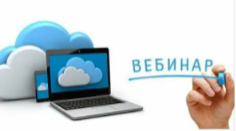  Онлайн-трансляция семинара 05 октября 2022 (запись доступна 3 недели)Готовимся к 2023г: глобальные изменения в НК! Бухгалтерская и налоговая отчетность за 9 месяцев 2022 года. 1. Налоговое и неналоговое администрирование: Перспективы администрирования бизнеса: проекты нормативных документов, планы.Последствия объединения ПФР и ФСС – что учесть бизнесу при планировании на 2023г (изменения в порядке исчисления и уплаты взносов, новая отчетность ЕФС-1 и сроки ее представления).Единый налоговый счет (ЕНС) и Единый налоговых платеж (ЕНП): старт на 01.01.2023формирование сальдо ЕНС на 01.01.2023;механизм формирования сальдо ЕНС – в какой день, на какие суммы, на основании каких документов?25-е число в календаре бухгалтера – новые обязанности с 2023г, новые формы отчетностиединый срок уплаты налогов: сосредоточение средств к 28-му числу каждого месяца.как будут распределяться суммы ЕНП между разными видами налогов, сборов, страховых взносов, а также между бюджетами различных уровней, в т.ч. при недостаточности средств.новые правила зачета и возврата платежей, взыскания задолженностей, начисления пени в условиях ЕНСИзменения с сентября: что не пропустить? Работа с персональными данными, маркировка интернет-рекламы, электронные транспортные накладные.Обзор летних законодательных поправок: смягчили наказания за административные правонарушения, бизнес смогут привлекать к обязательному гособорон заказу, повышен порог контроля за финансовыми сделками со стороны Росфинмониторинга, цифровые активы и др.Интерес со стороны государственных органов к сделкам между взаимозависимыми лицами:в целях вывода активов от взыскания;в целях включения в реестр МСП.2. Бухгалтерский учет	НОВОЕ ФСБУ 14/2022 «Нематериальные активы»:изменение критериев отнесения к НМА;правила оценки и переоценки НМА;Поправки в ФСБУ 25/2018 «Аренда».Изменение ФСБУ 26/2020 «Капитальные вложения».Отдельные вопросы учета основных средств и запасов.3. «Зарплатные» налоги и сборы:На что обратить внимание при подготовке отчетности за 9 мес 2022г: разъясняющие письма Минфина и ФНС по вопросам исчисления и уплаты НДФЛ и страховых взносов (проезд, проживание и питание исполнителей по ГПД: как быть с НДФЛ и взносами, новый взгляд МФ и ФНС на обложение НДФЛ компенсации за задержку зарплаты и др) Обзор судебной практики.Революционные изменения в НДФЛ с 01.01.2023 порядка формирования отчётности и перечисления НДФЛ:новые правила признания зарплаты полученным доходом, сроки уплаты налога.уплата налога единым платежом. Возможность уплаты авансом. новая форма по налогу – Уведомление об исчисленных суммах налога.Изменения законодательства по страховым взносам по итогам лета. Новые тарифы, новые сроки уплаты, новая отчетность.Новые правила выплаты пособий подрядчикам. Новые правила оформления выплат через ФСС.4. Налог на прибыль и НДСЛетние поправки в НК РФ в части налога на прибыль и разъяснения МФ.Актуальные вопросы признания отдельных расходов: расходы на основные средства, на арендованное имущество, на лизинговое имущество, материальные расходы, расходы на оплату труда, документальное оформление, новые путевые листы и пр. Судебная практика.Новое в законодательстве об НДС. Разъясняющие письма Минфина России и ФНС России по вопросам исчисления и уплаты НДС. Судебная практика.5. Имущественные налогиНовое в законодательстве.Отдельные вопросы формирования налоговой базы по налогу на имущество организаций в свете применения стандартов бухгалтерского учёта - новые разъяснения Минфина, судебная практика.Внимание! Автор оставляет за собой право вносить в программу изменения, направленные на её актуализацию.Стоимость участия: При оплате до 30 сентября - 5500 руб. НДС нет При оплате 01 октября и позже – 5900 руб. НДС нет Реквизиты для оплаты: Семинар состоится с 10-00 до 16-30 часов.Внимание! Формы договора и акта размещены на сайте www.aktiv-c.ru (возможно подписание документов в рамках ЭДО)Дополнительная информация и обязательная регистрация на сайте: www.aktiv-c.ruили 8-913-914-45-45 , 8-961-846-77-15, или e-mail: manager@aktiv-c.ru